Realizacja do 9.06.2020r.Temat : Zasada zachowania energii ( do zeszytu)Już wiesz:Jakie ciała mają energię potencjalną grawitacji;Jak obliczyć energię potencjalną grawitacji ciała;Jakie ciała mają energię potencjalną sprężystości;Jak obliczyć energię potencjalną sprężystości ciała;Jakie ciała mają energię kinetyczną;Jak obliczyć energię kinetyczną ciała;A teraz dowiemy na co może zamienić się energia potencjalna i kinetycznaPrzeczytaj w podręczniku temat ze stront 215-216Może Ci się przydać https://epodreczniki.pl/a/zasada-zachowania-energii-mechanicznej-i-jej-zastosowanie/Dbu4TBBBvNotatka do zeszytu Jeśli siły zewnętrzne nie wykonują pracy nad układem ciał i na składniki układu nie działają siły tarcia lub oporu ośrodka, to energia mechaniczna układu pozostaje stała.- jedynie może się zamieniać jedna energia w inny rodzaj energii np. może się zamienić energia potencjalna w energię kinetyczną lub na odwrót.Sprawdź swoją wiedzę:https://learningapps.org/watch?v=pbre5wzs220Temat : zasada zachowania energii – rozwiązywanie zadań( zapisz do zeszytu)Sprawdź swoją wiedzę na temat energii mechanicznejhttps://learningapps.org/watch?v=pcpzhtnhj20jeśli zostałeś milionerem,  to teraz rozwiążesz w zeszycie  zadania stosując zasadę zachowania energii mechanicznejCo wynika praktycznie z zasady zachowania energii?Załóżmy, że rozpatrywany przez nas układ posiada tylko dwa rodzaje energii: energię kinetyczną i potencjalną.Wtedy, z faktu, że wzrosła energia kinetyczna, możemy od razu wywnioskować o zmaleniu energii potencjalnej - bo suma tych dwóch składników musi być stała. I w ten sposób zazwyczaj stosuje się w zadaniach zasadę zachowania energii - jeśli znamy całkowitą energią w pewnym momencie, a następnie tylko jeden ze składników w innym momencie, to możemy obliczyć wartość tego brakującego składnika.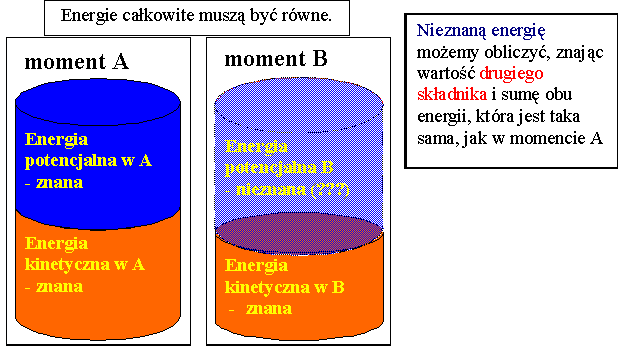 Zadania dla CiebieZadanie 1, 4 i 5 z podręcznika  str. 217/218